Швейное дело9 классТема: Производственный способ обработки застежки.Обработка застёжки в  поясных  изделиях.Застёжка  в  юбке  может  быть  расположена  спереди,  сзади  или в  боковом  шве.  Чаще  застёжку  располагают  в  боковом  шве  с  левой  стороны.  Длина  застёжки  не  заходит  за  линию  бёдер. Для  обработки  застёжки  применяют  тесьму молнию,  а  также  крючки,  петли,  кнопки.  Эти  приспособления  называют  фурнитурой.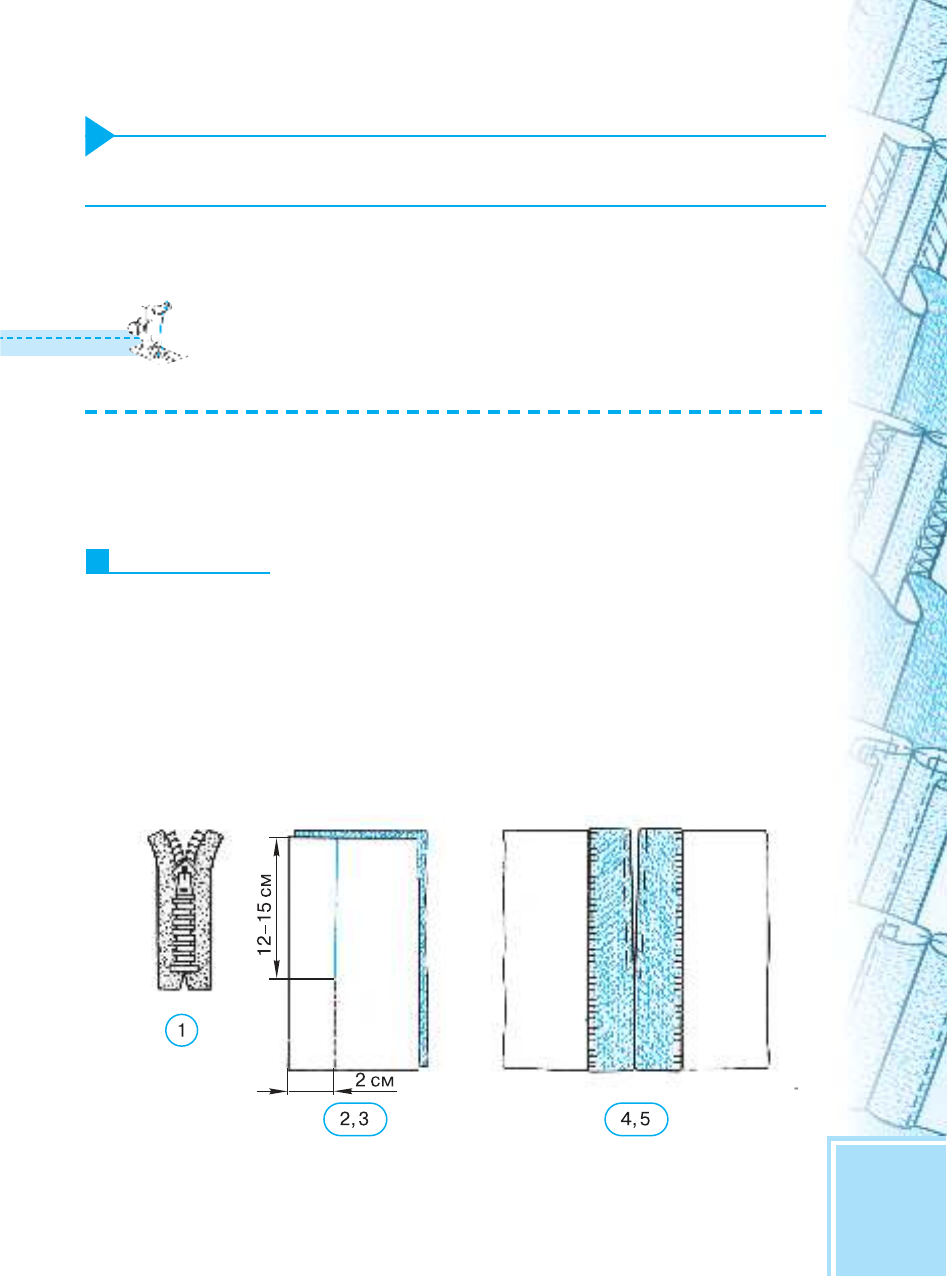 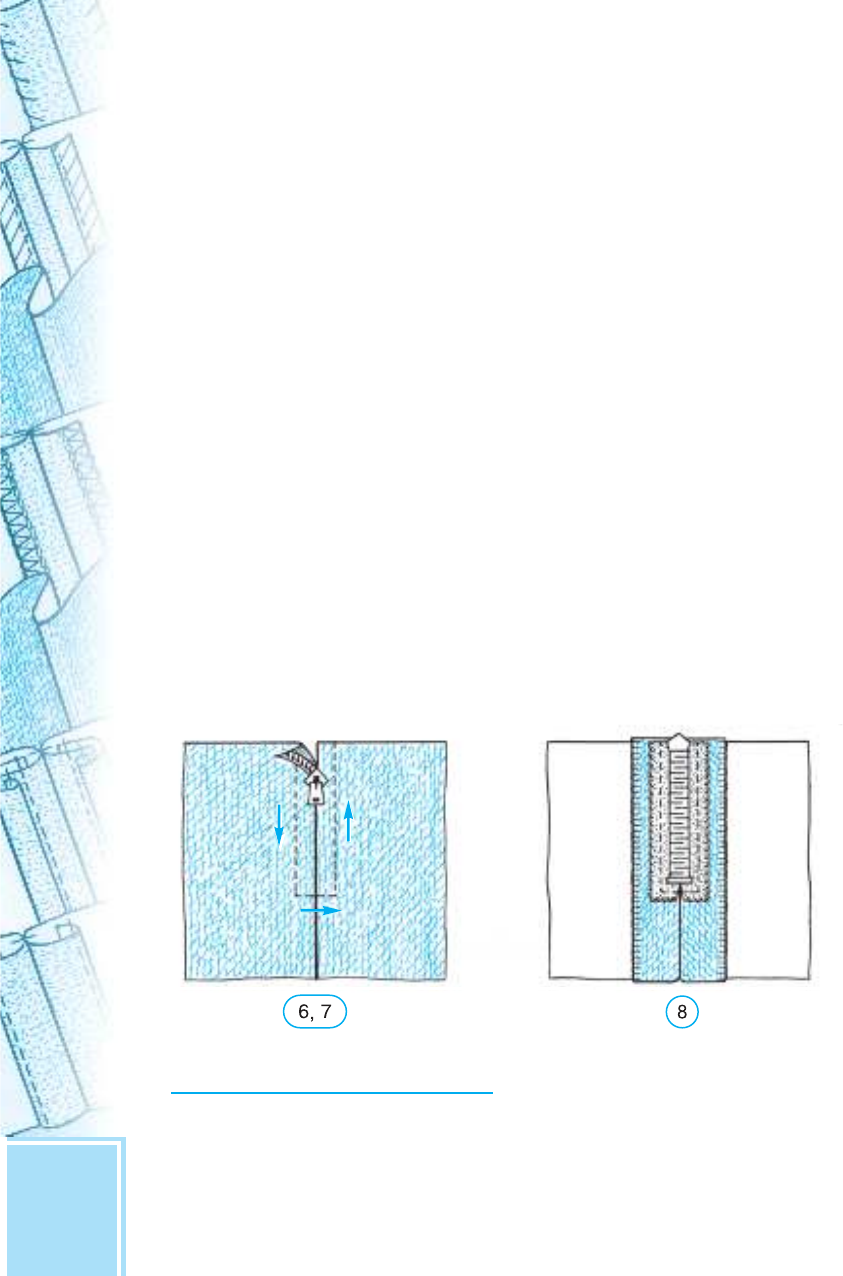 В брюках застёжку чаще располагают в среднем шве передних половинок изделия и применяют для её обработки тесьму-молнию. При раскрое изделия с застёжкой в среднем шве к припускам на швы по линии застёжки добавляют дополнительный припуск на обработку 2—4 см.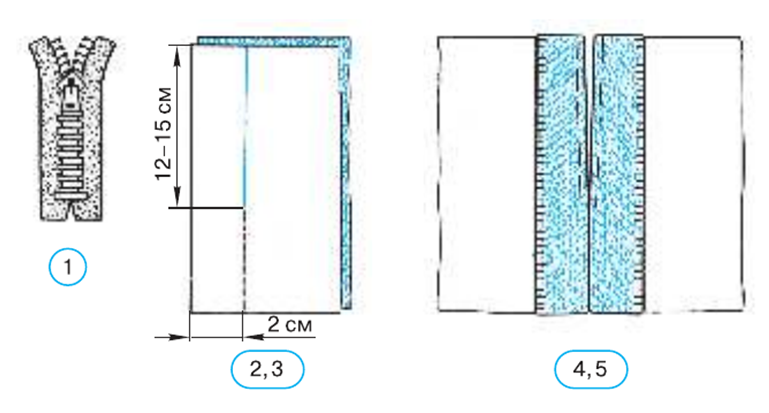 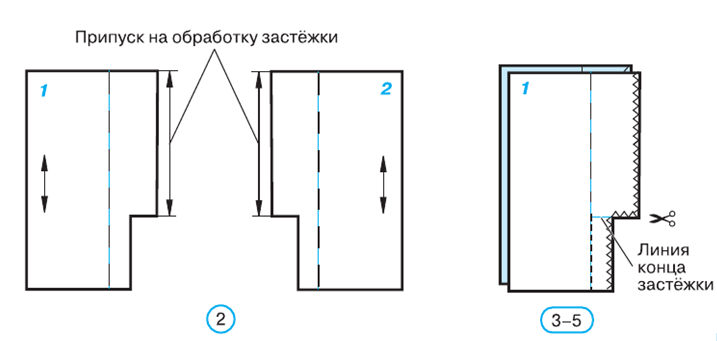 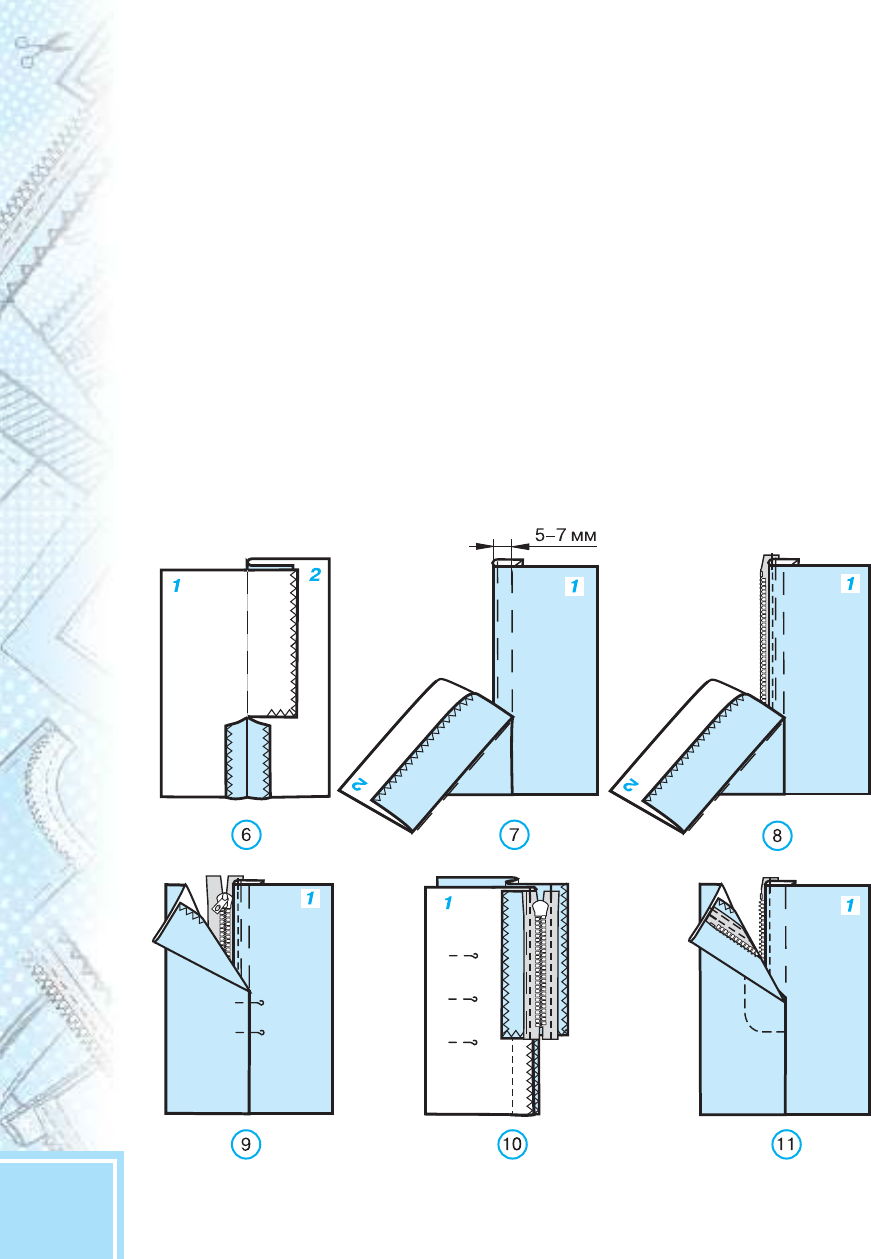 ВопросыКакие виды застежек применяют в поясных изделиях?Где может быть расположена застежка в юбке?В каком шве располагают застежку в брюках?Какие виды фурнитуры применяют для обработки застежки?